Методические рекомендации по проведению мероприятий информационно-образовательного проекта «ШАГ» – «Школа Активного Гражданина» * – для учащихся учреждений образования, реализующих образовательные программы профессионально-технического и среднего специального образования, в октябре 2023 года.Дата проведения 26.10.2023.Тема: «Родина моя Беларусь в лицах. Семья – начало всех начал» (о роли родителей в создании условий для разностороннего развития детей, значении семьи и семейного воспитания)Материалы для проведения ШАГа размещены на сайте УО РИПО https://ripo.by // Идеология и воспитание / Воспитательные информационные ресурсы / Информационно-образовательный проект «Школа активного гражданина» / ШАГ 26.10.2023. «Родина моя Беларусь в лицах. Семья – начало всех начал».ШАГ 1 «МЫ УЗНАЁМ».С семьи начинается жизнь человека, здесь происходит формирование его как гражданина. В семье человек рождается не только физически, но и духовно. Семья – это дом, место, где уютно и спокойно, где всегда поймут и поддержат, помогут решить проблемы и искренне разделят радость. Очень важно, чтобы семья была прочной и полной.На первом этапе актуализируются знания о роли семьи в жизни человека, общества и государства с помощью интерактивной викторины «Мы узнаем», которая даст возможность учащимся активно проявить себя, в том числе используя знания, полученные в ходе мероприятий проекта «ШАГ» в 2021/2022, 2022/2023 учебных годах.В информационных материалах содержится информация для ответа и обсуждения по каждому вопросу. Рекомендуем вовлечь в разговор как можно больше учащихся.Блок Интерактивная викторина «Мы узнаем»1. Согласно ст. 32 Конституции Республики Беларусь, брак как союз женщины и мужчины, семья, материнство, отцовство и детство находятся под защитой государства. Какую поддержку получает семья в нашей стране?2. Кому и за что вручается эта государственная награда – ?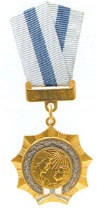 3. Каковы обязанности детей по отношению к семье и родителям?4. С 2012 г. в Беларуси проводится конкурс «Семья года». Какова его цель? 5. Каким праздничным днем начинается и каким заканчивается Неделя родительской любви? Как вы считаете, насколько она значима для сохранения духовно-нравственных ценностей семьи?Далее ведущий предлагает познакомиться с людьми, которые успешны в воспитании детей, семейной жизни (см. презентацию «Родина моя Беларусь в лицах. Семья – начало всех начал»). ШАГ 2. Знакомство с земляком, успешным в воспитания детей, семейной жизни. Кандидатуры для знакомства и приглашения на мероприятия «ШАГа» определяются в учреждении образования в ходе предварительной подготовки совместно учащимися и учителями. Можно использовать информацию, представленную Министерством труда и соцзащиты, облисполкомами и Мингорисполкомом. При организации работы на данном этапе важно помнить, что не только высокие награды, звания и должности свидетельствуют о том, что вклад человека в развитие своей страны достоин высокой оценки. Ежедневный кропотливый добросовестный труд, забота о своей семье, активная гражданская позиция, любовь к своему делу, Родине, приверженность нравственным идеалам – то, что, бесспорно, можно отнести к характеристикам лучших белорусов.Данный этап может быть проведен с приглашенными на встречу в виде брифинга или с использованием формата телевизионного проекта «100 вопросов взрослому». Примерные вопросы приглашенному:Считаете ли Вы, что семья является важной составляющей общества?Есть мнение, что семья – это общество в миниатюре. Что Вы думаете по этому поводу?Как Вы относитесь к суждению, что единение в стране должно начинаться с единения в семье? Какие ценности, на Ваш взгляд, лежат в основе семейного счастья?Говорят, что семья – это бесконечное поле для работы, прежде всего над собой. Что Вы думаете по этому поводу?Что дает семья современному человеку?Существует мнение, что семью укрепляют традиции. Согласны ли Вы с этим утверждением? Расскажите о традициях Вашей семьи. Какой, по Вашему мнению, может быть формула семейного счастья?Что самое трудное в семейной жизни?Как организована жизнь в Вашей семье?Кто является главой семьи? Что значит быть главой семьи?Какие качества Вы цените в членах Вашей семьи?Какой любимый праздник Вашей семьи? Как в Вашей семье строятся отношения с детьми?Как Вы считаете, что самое главное в отношениях родителей и детей?Есть ли у Вас хобби? Поддерживают ли его члены Вашей семьи?В фокусе обсуждения: семейные ценности, семейные традиции, роль семьи в формировании гармоничной личности, семейное счастье, нравственные основы семьи, Неделя родительской любви, пример родителей, счастливая семья, любовь, верность, жертвенность, патриотизм.При отсутствии возможности пригласить земляка, успешного в воспитания детей, семейной жизни, инициативная группа учащихся готовит презентацию, посвященную данному земляку (землякам) и представляет ее. Презентация может включать аудиоматериалы, видеосюжеты, в том числе снятые самими учащимися, с интервью, воспоминаниями, пожеланиями и т.д. Ведущий организует с учащимися обсуждение полученной информации с опорой на вопросы, сформулированные в соответствии с темой мероприятия.В ходе реализации ШАГа 3 «МЫ ДЕЙСТВУЕМ» ведущий подводит итоги. Насколько актуальна для вас тема сегодняшнего разговора? Объясните смысл высказывания В. А. Сухомлинского: «Семья – это та первичная среда, где человек должен учиться творить добро». Как это выражение характеризует взаимосвязь понятий «семьянин – гражданин»?Советский педагог Антон Семенович Макаренко писал: «Семья – очень важное, очень ответственное дело человека. Семья приносит полноту жизни, приносит счастье, но каждая семья является прежде всего большим делом, имеющим государственное значение». * Методические рекомендации составлены в соответствии с методическими рекомендациями, разработанными НМУ «Национальный институт образования» Министерства образования Республики Беларусь.